Uchwała Nr XXXIV/206/2017Rady Gminy Tymbark z dnia 28.12.2017r.w sprawie: przyjęcia Regulaminu udzielania dotacji na dofinansowanie wymiany kotłów w indywidulanych gospodarstwach domowych na terenie Gminy Tymbark, w ramach Regionalnego Programu Operacyjnego Województwa Małopolskiego na lata 2014-2020Na podstawie art. 18 ust. 2 pkt 15 ustawy z dnia 8 marca 1990 roku o samorządzie gminnym (Dz. U. z 2017 r. poz. 1875) oraz art. 400a ust. 1 pkt. 21, art. 403 ust. 2, ust 4, ust 5 i 6 ustawy z dnia 27 kwietnia 2001 roku Prawo ochrony środowiska (t.j. Dz. U. z 2017 roku poz. 519 ze zm.) w związku z art. 126 i 127 ustawy z dnia 27 sierpnia 2009 r. o finansach publicznych (t.j. Dz. U. z 2016 r. poz. 1870 ze zm.)  oraz art. 4 ust. 1 i art. 13 pkt. 2 ustawy z dnia 20 lipca 2000r. o ogłaszaniu aktów normatywnych i niektórych aktów prawnych (tj. Dz. U.z 2017r. poz. 1523),  Rada Gminy Tymbark, uchwala co następuje:§ 1.Przyjmuje się do realizacji Regulamin określający zasady udzielania dotacji w ramach środków pozyskanych z Regionalnego Programu Operacyjnego Województwa Małopolskiego na lata 2014-2020, Regionalna Polityka energetyczna działanie 4.4 Redukcja emisji zanieczyszczeń do powietrza, poddziałanie 4.4.2,  Projekt pn. Wymiana kotłów na wykorzystujące paliwa gazowe w indywidualnych gospodarstwach domowych na terenie Gminy Tymbark oraz poddziałania 4.4.3 Projekt pn. Wymiana kotłów grzewczych na wykorzystujące paliwa stałe w indywidualnych gospodarstwach domowych na terenie Gminy Tymbark, w brzmieniu stanowiącym załącznik do niniejszej uchwały. § 2.Regulamin, o którym mowa w § 1, określa zasady udzielania dotacji, tryb postępowania w sprawie udzielania dotacji oraz sposób rozliczania i kontrolę wykorzystania dotacji.§ 3.Wykonanie uchwały powierza się Wójtowi Gminy Tymbark.§ 4.Uchwała podlega ogłoszeniu w Dzienniku Urzędowym Województwa Małopolskiego i wchodzi w życie po upływie 14 dni od dnia ogłoszenia.Załącznik do Uchwały Nr XXXIV/206/2017      Rady Gminy Tymbark z dnia 28.12.2017r.R E G U L A M I Nudzielania dotacji na dofinansowanie wymiany kotłów w indywidulanych gospodarstwach domowych na terenie Gminy Tymbark, w ramach Regionalnego Programu Operacyjnego Województwa Małopolskiego na lata 2014-2020§ 1. DefinicjeNa potrzeby niniejszego Regulaminu przyjmuje się następujące znaczenia użytych w nim wyrażeń:Audyt energetyczny – ocena energetyczna budynku, której celem jest określenie konieczności przeprowadzenia procesu termomodernizacji, jej zakresu oraz dobranie mocy Nowego źródła ciepła,Budynek – budynek mieszkalny wraz z instalacjami i urządzeniami technicznymi trwale związany z gruntem, wydzielony z przestrzeni za pomocą przegród budowlanych oraz posiadający fundamenty i dach służący zaspokojeniu potrzeb mieszkaniowych znajdujący się na terenie Gminy Tymbark, Beneficjent – Gmina Tymbark,Dotacja – środki finansowe przyznane Inwestorowi na podstawie Umowy na dofinansowanie Inwestycji, Efekt ekologiczny – zmiana w ilości zanieczyszczeń wprowadzanych do środowiska w relacji przed i po rozpoczęciu eksploatacji Nowych źródeł ciepła będących przedmiotem Projektu,Gmina – Gmina TymbarkInwestor – Wnioskodawca, który na podstawie Ankiety/ wstępnej deklaracji udziału,  złożył Wniosek o udzielenie Dotacji, poddał się Audytowi energetycznemu (dysponuje oceną energetyczną budynku) wykonanemu przed realizacją Inwestycji, zaakceptował jego wyniki oraz podpisał Umowę z Gminą,Inwestycja – wymiana Starego źródła ciepła na Nowe źródło ciepła na zasadach Programu i Regulaminu, IZ RPO WM - Instytucja Zarządzająca Regionalnym Programem Operacyjnym Województwa Małopolskiego, tj. Zarząd Województwa Małopolskiego,Koszty kwalifikowane – koszty określonych materiałów, urządzeń i prac, poniesione przez Inwestora w okresie ich kwalifikowalności, na podstawie których udzielana jest dotacja, Lista rankingowa – lista osób utworzona na podstawie kolejności wpływu w roku 2016 ankiet/ wstępnych deklaracji  zakwalifikowanych do udziału w Projekcie i mieszcząca się w limitach określonych w Projekcie,Lista rezerwowa -  lista osób które nie zakwalifikowały się na Listę rankingową  utworzoną na podstawie kolejności wpływu w roku 2016 ankiet / wstępnych deklaracji,Nieruchomość – nieruchomość budynkowa lub lokalowa służąca zaspokajaniu potrzeb mieszkaniowych, zarówno jednorodzinna jak i wielorodzinna, zlokalizowana na terenie Gminy Tymbark, w której Wnioskodawca chce dokonać realizacji Inwestycji,Nowe źródło ciepła – należy przez to rozumieć wysokosprawne i ekologiczne źródło ciepła spełniające kryteria określone w Projekcie wykorzystujące paliwa gazowe, paliwo stałe lub spalające biomasę (o parametrach określonych w środkach wykonawczych do dyrektywy 209/125/WE z dnia 21 października 2009 r. ustanawiającej ogólne zasady ustalania wymogów dotyczących ekoprojektu dla produktów związanych z energią),Okres trwałości projektu – okres 5 lat licząc od dnia zakończenia Projektu przez Gminę i dokonania ostatecznych rozliczeń między Gminą, a Instytucją zarządzającą IZ RPO WM,Plan gospodarki niskoemisyjnej – Plan Gospodarki Niskoemisyjnej dla Gminy Tymbark"  przyjęty Uchwałą Nr XXIV/149/17 Rady Gminy Tymbark z dnia 8 lutego 2017 r. zmieniony Uchwałą Nr XXVII/164/17 Rady Gminy Tymbark z dnia 29 marca 2017 r,Proces modernizacji energetycznej – zrealizowanie inwestycji zwiększających efektywność energetyczną i ograniczających zapotrzebowanie na energię (np. wymiana stolarki okiennej i drzwiowej, termomodernizacja ścian zewnętrznych, stropu, itp.), których zasadność wynika z przeprowadzonego Audytu energetycznego,Program – Regionalny Program Operacyjny Województwa Małopolskiego na lata 2014-2020 (RPO WM).Projekt – Inwestycje polegające na wykonaniu zadania pod nazwą pn. „Wymiana kotłów na wykorzystujące paliwa gazowe w indywidulanych gospodarstwach domowych na terenie Gminy Tymbark” oraz „Wymiana kotłów grzewczych na wykorzystujące paliwa stałe w indywidulanych gospodarstwach domowych na terenie Gminy Tymbark”,Regulamin – niniejszy Regulamin wraz z załącznikami określający zasady udzielania Dotacji, Umowa – pisemna, dwustronna umowa zawarta pomiędzy Wnioskodawcą, a Gminą określająca warunki współpracy stron w ramach Projektu i wysokość Dotacji na realizację Inwestycji,Urząd – Urząd Gminy Tymbark, 34-650 Tymbark 49Stare źródło ciepła – niskowydajne i nieekologiczne źródło ciepła na paliwa stałe (kocioł węglowy, piec kaflowy itp.)Wniosek – należy przez to rozumieć wniosek o przyznanie dotacji składany przez Wnioskodawcę, zgodnie ze wzorem stanowiącym załącznik nr 1 do niniejszego Regulaminu,Wnioskodawca – osoba fizyczna, posiadającą tytuł prawny do korzystania z nieruchomości (prawo własności, ograniczone prawo rzeczowe lub stosunek zobowiązaniowy), w której chce dokonać realizacji Inwestycji, w związku z czym złożyła wstępną deklarację udziału w projekcie, § 2. Cel programuCelem projektu jest zmniejszenie ilości zanieczyszczeń emitowanych do powietrza, w związku z procesami spalania paliw stałych w budynkach mieszkalnych położonych na terenie Gminy. Cele projektu są zbieżne z priorytetami RPO WM 2014-2020 Działanie 4.4 Redukcja emisji zanieczyszczeń do powietrza, Poddziałanie 4.4.2 Obniżenie poziomu niskiej emisji – SPR,  Poddziałanie 4.4.3 Obniżenie poziomu niskiej emisji (paliwa stałe) – SPR  oraz Planem gospodarki niskoemisyjnej.Projekt realizowany będzie poprzez dofinansowanie wymiany starych, nieekologicznych źródeł ciepła, opalanych paliwem stałym, na nowe źródło ciepła na paliwo gazowe, paliwo stałe lub biomasę.§ 3. Postanowienia ogólneUczestnictwo w Projekcie jest dobrowolne.Wnioskodawcą, zgodnie ze Szczegółowym Opisem Osi Priorytetowych Regionalnego Programu Operacyjnego Województwa Małopolskiego na lata 2014-2020, może być wyłącznie osoba fizyczna, która posiada tytuł prawny do nieruchomości wynikający z prawa własności, ograniczonego prawo rzeczowego lub stosunku zobowiązaniowego. Do uzyskania dofinansowania konieczne będzie przedstawienie dokumentów potwierdzających prawo do dysponowania nieruchomością lub lokalem. W przypadku, gdy Wnioskodawca nie jest właścicielem nieruchomości/lokalu, a z treści dokumentu potwierdzającego jego prawo do dysponowania nieruchomością/lokalem (np. umowa najmu) nie wynika możliwość przeprowadzenia przez Wnioskodawcę  prac będących przedmiotem projektu (np. wymiany źródła ogrzewania lub instalacji wewnętrznej), wymagana będzie zgoda właściciela nieruchomości/lokalu i/lub współwłaścicieli (w odniesieniu do współwłasności) na wykonanie ww. prac (w imieniu właściciela/współwłaścicieli budynku może działać administrator/zarządca, jeżeli wynika to z zakresu jego umocowania).W przypadku braku przeprowadzonego postępowania spadkowego, nie jest możliwe ubieganie się przez Wnioskodawcę o dofinansowanie.Możliwość uzyskania dofinansowania warunkuje wyrażenie przez Wnioskodawcę zgody na przeprowadzenie przez Wnioskodawcę audytu energetycznego nieruchomości. Przeprowadzenie Audytu energetycznego Nieruchomości jest bezpłatne dla jej właściciela, również w przypadku jego ostatecznej decyzji o odstąpieniu od wymiany źródła ciepła.W przypadku budynków, które nie spełniają minimalnych standardów efektywności energetycznej, Inwestor zobowiązany jest do przeprowadzenia termomodernizacji budynku w zakresie wynikającym z Audytu energetycznego na własny koszt w okresie realizacji Projektu oraz nie później niż do daty wskazanej w Umowie, a w przypadku Nieruchomości lokalowej modernizacja dotyczy całego budynku.  Dotacja przysługuje jednorazowo do budynku/lub lokalu mieszkalnego.Dotacja udzielna jest ze środków pozyskanych przez Gminę w konkursie na dofinansowanie projektu: Regionalna Polityka energetyczna, działanie 4.4 Redukcja emisji zanieczyszczeń do powietrza, poddziałanie 4.4.2 Obniżenie poziomu niskiej emisji – spr oraz poddziałanie 4.4.3 Obniżenie poziomu niskiej emisji (paliwa stałe) - spr w ramach Regionalnego Programu Operacyjnego Województwa Małopolskiego na lata 2014-2020 z uwzględnieniem zasad obowiązujących w Programie i Regulaminie. Inwestor ma obowiązek realizacji Inwestycji z należytą starannością, ponoszenia wydatków celowo, rzetelnie, racjonalnie i oszczędnie, zgodnie z obowiązującymi przepisami prawa budowlanego oraz w sposób, który zapewni prawidłową i terminową realizację Inwestycji.Inwestor zobowiązany jest do trwałej likwidacji Starego źródła ciepła i użytkowania wyłącznie dofinansowanego systemu ogrzewania jako podstawowego źródła ciepła w Nieruchomości w okresie Trwałości projektu. Inwestor nie może wprowadzić nieuprawnionych modyfikacji kotła (np. dodatkowego rusztu) umożliwiających, np. spalanie odpadów czy innych paliw niż wskazane w karcie charakterystyki technicznej urządzenia grzewczego. Inwestor zobowiązany jest do używania wyłącznie paliwa o parametrach dopuszczonych przez producenta pieca oraz zapewnienia prawidłowych warunków składowania opału w celu jego ochrony przed zawilgoceniem, a także wyraża zgodę na pobieranie próbki paliwa w celu zbadania jej parametrów. Wnioskodawca Nieruchomości umożliwia audytorowi przeprowadzenie wizji lokalnej Nieruchomości, w tym wykonanie dokumentacji fotograficznej oraz wgląd do posiadanej dokumentacji projektowej Nieruchomości. Po wykonaniu Audytu energetycznego Nieruchomości, Wnioskodawca ustala z audytorem zakres prac termomodernizacyjnych przy uwzględnieniu planów właściciela koniecznych do wykonania w Nieruchomości. Audytor zobowiązany jest do przedstawienia zaleceń dla ocenianej Nieruchomości w zakresie prac termomodernizacyjnych, które powinny zakładać minimalne rozwiązania/usprawnienia pozwalające na osiągnięcie minimalnego standardu efektywności energetycznej.Elementem Audytu energetycznego jest również dobór mocy cieplnej projektowanego źródła ciepła oraz wskazanie zakresu rzeczowego wykonania instalacji lub informacja o braku takiej konieczności.W przypadku Nieruchomości zabytkowych lub znajdujących się w strefie ochrony konserwatorskiej mogą okazać się niezbędne konsultacje z Konserwatorem Zabytków dotyczące możliwości wykonania proponowanego zakresu prac modernizacji energetycznej.W przypadku podpisania umowy o dofinansowanie Wnioskodawca montuje urządzenie grzewcze i korzysta z niego zgodnie z następującymi założeniami:wykonanie obowiązku likwidacji starego kotła wraz z potwierdzeniem likwidacji starego kotła,użytkowanie wyłącznie dofinansowanego systemu ogrzewania jako podstawowego źródła ciepła w Nieruchomości,zakaz nieuprawnionych modyfikacji kotła umożliwiających spalanie odpadów (np. dorobiony dodatkowy ruszt),przestrzeganie parametrów paliwa dopuszczonego przez producenta urządzenia w instrukcji użytkowania urządzenia, w tym wyrażenie zgody przez Wnioskodawcę na pobieranie i zbadanie parametrów próbki paliwa, zapewnienie prawidłowych warunków składowania opału w celu jego ochrony przed zawilgoceniem (jeśli dotyczy).§ 4. Zasady dofinansowaniaDofinansowanie do nowych urządzeń grzewczych będzie przekazywane maksymalnie do wysokości mocy wyznaczonej w przeprowadzonym Audycie energetycznym i będzie wynosiło:550 zł/kW dla zapotrzebowania do 10 kW mocy (łącznie) wyznaczonej w Audycie energetycznym,500 zł/kW dla zapotrzebowania powyżej 10 kW do 15 kW mocy (łącznie) wyznaczonej w Audycie energetycznym,450 zł/kW dla zapotrzebowania powyżej 15 kW do 20 kW mocy (łącznie) wyznaczonej w Audycie energetycznym,400 zł/kW dla zapotrzebowania powyżej 20 kW mocy wyznaczonej w Audycie energetycznym.Maksymalna wielkość dofinansowania do wymiany Starego źródła ciepła na Nowe źródło ciepła będzie wynosiła:nie więcej niż 8 tys. zł/kocioł w przypadku budynku jednorodzinnego,nie więcej niż 10 tys. zł/kocioł w przypadku budynku wielorodzinnego, dla którego jest wprowadzane wspólne źródło ciepła dla więcej niż jednego lokalu.W przypadku konieczności poniesienia kosztów na instalację wewnętrzną (wg. zaleceń zawartych w Audycie energetycznym Nieruchomości) istnieje możliwość zwiększenia limitu  środków dofinansowania, zgodnie z poniższym zapisem:nie więcej niż 6 tys. zł w przypadku budynku jednorodzinnego przy inwestycjach w źródła ciepła spalające biomasę lub wykorzystujące paliwa gazowe, bądź maksymalnie do 1 tys. zł w przypadku budynku jednorodzinnego przy inwestycjach w źródła ciepła spalające paliwa stałe,do wielokrotności 6 tys. przy inwestycjach w źródła ciepła spalające biomasę wykorzystujące paliwa gazowe, bądź do wielokrotności 1 tys. zł przy inwestycjach w źródła ciepła spalające paliwa stałe, zgodnej z liczbą odrębnych lokali mieszkalnych w budynku wielorodzinnym i nie więcej niż 80 zł/m2 ogrzewanej powierzchni.Ostateczna wysokość dofinansowania będzie ustalana na podstawie faktycznie poniesionych kosztów kwalifikowalnych, weryfikowanych na podstawie dostarczonych przez Inwestora kopii faktur i/lub rachunków.Dotacją nie mogą być objęte prace, które zostały wykonane przed dniem podpisania Umowy. Inwestor dokonuje we własnym zakresie i na własną odpowiedzialność doboru nowego źródła ciepła oraz wyboru wykonawcy.Dofinansowanie będzie udzielone właścicielom budynków przeznaczonych wyłącznie na cele mieszkaniowe.5. Koszty kwalifikowaneKoszty kwalifikowane stanowią:demontaż starego źródła ciepła;zakup i montaż nowego źródła ciepła;zakup i montaż niezbędnej armatury: czopuch, pompy wymaganej do prawidłowego funkcjonowania i obiegu instalacji c.o., zawór trój- / czwór- drogowy, zawory przelotowe i zwrotne, zespół rurowy, izolacja rurociągów, montaż naczynia zbiorczego, osprzęt niezbędny do zainstalowania nowego źródła ciepła, wkład kominowy – tylko w przypadku kotłów gazowych;wewnętrzna instalacja c.o. i c.w.u.Wszystkie pozostałe koszty konieczne do poniesienie przez Inwestora uznaje się za niekwalifikowane.§ 6. Tryb postępowania w sprawie udzielenia DotacjiWarunkiem uczestnictwa w Projekcie jest złożenie przez Inwestora kompletnego i poprawnie wypełnionego wniosku wraz z załącznikami. Wniosek może zostać złożony osobiście lub przesłany pocztą do Urzędu Gminy Tymbark.  Wzór wniosku stanowi załącznik nr 1 do niniejszego Regulaminu. Do wniosku należy dołączyć:dokument potwierdzający tytuł prawny do nieruchomości, w której będzie realizowana Inwestycja, np. aktualny odpis z księgi wieczystej, akt notarialny. W przypadku księgi elektronicznej wystarczające jest wskazanie numeru elektronicznej księgi wieczystej),oświadczenie Wnioskodawcy stanowiące załącznik nr 2 do Regulaminu, oświadczenie współwłaścicieli nieruchomości, o wyrażeniu zgody na realizację Inwestycji lub w przypadku, gdy Wnioskodawca nie jest właścicielem budynku, a np. z umowy najmu nie wynika, że może on wymienić źródło ogrzewania lub instalację wewnętrzną, zgoda właściciela na wykonanie ww. prac stanowiące załącznik nr 3 do Regulaminu ( jeżeli dotyczy),oświadczenie, że w budynku mieszkalnym posadowionym na nieruchomości gruntowej stanowiącym część składową tej nieruchomości, budynku mieszkalnym trwale z gruntem związanym lub części takiego budynku (lokal mieszkalny) - które z mocy przepisów szczególnych stanowią odrębny od gruntu przedmiot własności - nie jest prowadzona działalność gospodarcza stanowiące załącznik Nr 4 do Regulaminu;Wnioskodawca na czas przeprowadzenia Audytu energetycznego zobowiązany jest umożliwić audytorowi przeprowadzenia oględzin Nieruchomości, w tym wykonanie dokumentacji fotograficznej Starego źródła ciepła, systemu rozprowadzania ciepła w Nieruchomości, zasobnika ciepłej wody użytkowej (jeżeli jest w budynku), ścian zewnętrznych, okien, itp. oraz udostępnić do wglądu posiadaną dokumentację projektową budynku.Audytor w ramach oceny energetycznej budynku zobowiązany jest w szczególności do wykonania:wizji lokalnej i oceny stanu istniejącego budynku, w tym dokumentacji fotograficznej,świadectwa charakterystyki energetycznej budynku,określenia  zaleceń  termomodernizacyjnych   budynku  obejmujących zakres  prac termomodernizacyjnych koniecznych do wykonania w celu spełnienia minimalnych wymogów (wskaźnik EPH+W),obliczenia zapotrzebowania mocy cieplnej urządzenia grzewczego,wskazanie zaleceń w zakresie instalacji wewnętrznej c.o. i c.w.u.Audyt energetyczny wykaże, czy wymagane jest przeprowadzenie procesu modernizacji energetycznej budynku oraz określi jego zakres. W przypadku braku zgody na wykonanie termomodernizacji należy pisemnie zgłosić w Urzędzie rezygnację z dalszego udziału w Projekcie.Wnioskodawca zostanie wykreślony z Listy rankingowej, jeżeli wynik Audytu energetycznego wykaże, że pomimo zaleceń termomodernizacyjnych budynek nie spełnia minimalnego standardu efektywności energetycznej, tj. w przypadku budynku jednorodzinnego, gdy: EPH+W < 150 kWh/m2·rok oraz w przypadku budynku wielorodzinnego, gdy: EPH+W < 135 kWh/m2·rok.Wnioskodawca, który chce kontynuować udział w realizacji Projektu jest zobowiązany do przeprowadzenia na własny koszt procesu modernizacji energetycznej, w pełnym zakresie wskazanym w audycie energetycznym, w terminie wskazanym przez Gminę. Po przeprowadzeniu procesu modernizacji energetycznej Wnioskodawca jest zobowiązany dostarczyć do Urzędu Gminy Dobra dokumentację potwierdzającą wykonanie prac (np. rachunki opatrzone danymi Wnioskodawcy, dokumentację techniczną) oraz udostępnić nieruchomość w celu kontroli przeprowadzonego procesu. Udzielenie i rozliczenie dofinansowania odbywa się na podstawie Umowy zawartej pomiędzy Gminą a Wnioskodawcą.Dobór i zakup Nowego źródła ciepła w ramach Projektu spoczywa tylko i wyłącznie na Inwestorze.Nie zawarcie Umowy, w terminie wskazanym przez Gminę, skutkować będzie odrzuceniem wniosku o dofinansowanie.§ 7. Zasady wyboru InwestorówWnioski będą rozpatrywane według kolejności wpływu Ankiet/ wstępnych deklaracji udziału.Wnioski rozpatruje się do wysokości środków przekazanych Gminie w ramach Projektu. Wnioskodawcy niezakwalifikowani na Listę rankingową, ze względu na przewidziane limity w projekcie, wpisani zostaną na Listę rezerwową.W przypadku zwolnienia się miejsca na Liście rankingowej zostanie ono uzupełnione o Wnioskodawcę z Listy rezerwowej. Wnioskodawcy, którzy zrezygnują z udziału w realizacji Programu lub nie przeprowadzą w terminie procesu modernizacji energetycznej zostaną wykreśleni z listy rankingowej. § 8 Warunki realizacji InwestycjiWarunkiem realizacji Inwestycji przez Inwestora jest:poddanie się ocenie energetycznej, zaakceptowanie i wykonanie zaleceń audytora,złożenie wniosku o przyznawanie o udzielenie dotacji na wymianę źródła ciepła,zawarcie umowy dotacji z Gminą,wybór Wykonawcy, który zrealizuje inwestycję, zgodnie z określonym w umowie zakresem prac,złożenie wniosku o rozliczenie dotacji na wymianę kotłów w indywidualnych gospodarstwach domowych na terenie Gminy Tymbark Nie zawarcie Umowy w terminie wskazanym przez Gminę, skutkuje skreśleniem Wnioskodawcy z listy rankingowej. Gmina poinformuje Wnioskodawcę o terminie zawarcia umowy drogą telefoniczną.Inwestor zobowiązuje się do przeprowadzenia Inwestycji zgodnie z przepisami Prawa budowlanego i innymi przepisami prawa obowiązującymi w tym zakresie.Urządzenia, na które Inwestor otrzyma dofinansowanie muszą być wyprodukowane zgodnie z normą określoną w Rozporządzeniu Komisji (UE) 2015/1189 z dnia 28 kwietnia 2015 r. i być przebadane przez jednostkę akredytowaną.§ 9  Zasady rozliczenia dotacji Po zakończeniu realizacji Inwestycji, Inwestor w terminie ustalonym w Umowie zobowiązany jest złożyć wniosek o rozliczenie Inwestycji. Wzór wniosku o rozliczenie Dotacji na wymianę kotłów i urządzeń grzewczych stanowi załącznik nr 5 do Regulaminu.Do wniosku Inwestor załącza następujące dokumenty:dokument potwierdzający trwałą likwidację Starego źródła ciepła (protokół likwidacji, karta przekazania odpadu),oryginał lub kopię potwierdzoną za zgodność z oryginałem (oryginał do wglądu)  faktur VAT i/lub rachunków potwierdzających wykonanie Inwestycji wraz  z kosztorysem potwierdzony przez Wykonawcę i Inwestora zawierającym kalkulację poniesionych kosztów,protokół końcowego odbioru technicznego stanowiący załącznik nr 6 do niniejszego Regulaminu,w przypadku urządzeń grzewczych, gdzie emitorem spalin jest komin - opinia zakładu kominiarskiego ustalająca prawidłowość podłączenia źródła ciepła do przewodu kominowego oraz wykonania wentylacji kotłowni;dane techniczne zakupionego urządzenia, atesty i deklaracje zgodności dla Nowe źródło ciepła. Potwierdzenie dokonania zapłaty Wykonawcy robót4. Faktury/lub rachunki winny być opatrzone danymi Inwestora i zawierać: datę sprzedaży, adres odbiorcy, nazwę wykonanej usługi w podziale na dwie pozycje: wykonanie instalacji wraz ze wskazaniem wartości w PLN oraz zakup i montaż kotła wraz ze wskazaniem wartości w PLN. Faktury/i lub rachunki nie spełniające powyższych wymogów nie zostaną uwzględnione.5. W przypadku złożenia niekompletnego wniosku o rozliczenie dotacji, Gmina wezwie Inwestora do jego uzupełnienia w terminie 7 dni. Nieuzupełnienie wniosku we wskazanym terminie stanowi podstawę nierozliczenia dotacji.6. Przed rozliczeniem Dotacji, na mocy zawartej Umowy, osoby upoważnione przez Wójta Gminy Tymbark dokonają inspekcji w miejscu wykonania Inwestycji w celu sprawdzenia zgodności wykonanych prac z Umową sporządzając na tę okoliczność protokół. 7.  Szczegółowe warunki rozliczenia dofinansowania określa Umowa. § 10. Sposób kontroli InwestycjiGmina sprawuje kontrolę nad prawidłowym wykonaniem Inwestycji przez Inwestora, w tym wydatkowaniem przyznanej Dotacji.Kontrola może być przeprowadzona w toku realizacji Inwestycji oraz po jej zakończeniu w okresie Trwałości projektu. Szczegółowy zakres kontroli  działań Inwestora określa Umowa.§ 11.  Wykluczenie oraz zwrot dofinansowania 1. Inwestor zostanie wykluczony z udziału w Projekcie w przypadku:a) nieprzystąpienia do prac związanych z realizacją Inwestycji, zgodnie z zawartą Umową;b) podania we wniosku nieprawdziwych danych;c) nieprzestrzegania warunków Umowy lub Regulaminu;2. Udzielone dofinansowanie Inwestor dokona zwrotu dotacji w przypadku:a) powrotu w okresie trwałości projektu, do ogrzewania nieruchomości paliwem stałym bądź nieprzeprowadzenia likwidacji starego źródła ciepła, b) zamontowania w okresie trwałości projektu, nowego źródła ciepła bez pisemnej zgody Gminy;c) wprowadzenia w okresie trwałości projektu, zmian i przeróbek urządzeń i instalacji zamontowanych w ramach zrealizowanej Inwestycji bez pisemnej zgody Gminy;d)  przeprowadzenia modyfikacji kotła, umożliwiającej spalanie odpadów;e) usunięcia nowego źródła ciepła zainstalowanego w ramach realizacji Projektu, w okresie trwałości projektu;f) nieudostępnienia nieruchomości w celu przeprowadzenia kontroli przez  osoby upoważnione prze Wójta Gminy w wymaganym okresie;g) zbycia nieruchomości w okresie trwałości projektu i niedokonania cesji praw i obowiązków wynikających z Umowy na rzecz nowego nabywcy - w terminie 30 dni, licząc od momentu doręczenia wezwania wystosowanego przez Gminę, 4. Udzielone dofinansowanie podlega zwrotowi w przypadku, gdy dotacja udzielona Inwestorowi, została niewykorzystana, wykorzystana niezgodnie z przeznaczeniem albo pobrana nienależnie lub w nadmiernej wysokości  zgodnie z art. 251 i 252 ustawy z dnia 27 sierpnia 2009r. o finansach publicznych (t.j. Dz.U.z 2016r. poz. 1870 z późn. zm.).5.  Szczegółowy tryb zwrotu dotacji określa Umowa.§ 12. Postanowienia końcoweStrony, przystępując do Projektu, wyrażają zgodę na przestrzeganie postanowień niniejszego Regulaminu.Wnioskodawca, przystępując do Projektu, ma obowiązek samodzielnego pozyskiwania wszelkich informacji związanych z jego realizacją  które można uzyskać w Urzędzie lub na stronie internetowej Gminy: www.tymbark.pl.Załącznikami do niniejszego Regulaminu są:wzór Wniosku o udzielenie dotacji,wzór Oświadczenia Wnioskodawcy,wzór Oświadczenia Właściciela/Współwłaścicieli,wzór Oświadczenia, że w budynku mieszkalnym posadowionym na nieruchomości gruntowej stanowiącym część  składową tej nieruchomości/budynku  mieszkalnego trwale z gruntem związanym /lub części takiego budynku (lokal mieszkalny) - które z mocy przepisów szczególnych stanowią odrębny od gruntu przedmiot własności - nie jest prowadzona działalność gospodarcza,wzór Wniosku  o rozliczenie dotacji na wymianę kotłów i urządzeń grzewczych, wzór Protokołu końcowego odbioru technicznego,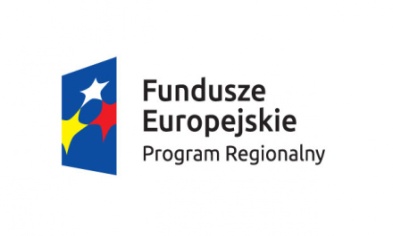 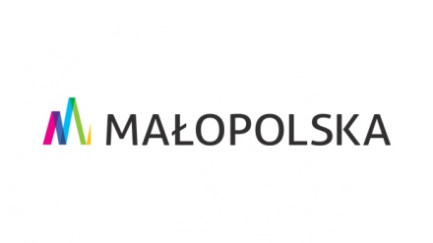 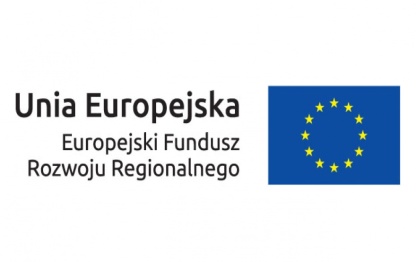 Załącznik nr 1 do RegulaminuWNIOSEKo udzielenie dotacji na wymianę źródła ciepłaDane Wnioskodawcy:Imię i nazwisk .................................................................................................................................Adres zamieszkania .......................................................................................................... ...............Numer i seria dowodu osobistego, PESEL........................................../..............................................Telefon kontaktowy / Adres e-mail...................................................../.............................................Dane dotyczące nieruchomości, w której planuje się wymianę źródła ciepła:Adres inwestycji …….......................................................................................................................Nr działki  …………………………………………………………………………………………..Nr księgi wieczystej ………………………………………………………………………………..Określenie tytułu prawnego do Nieruchomości …………………………………………………….Dane dotyczące wymiany:Rodzaj i moc Starego źródła ciepła ................................................................................................. ...Rodzaj planowanego do zainstalowania Nowego źródła ciepła (niepotrzebne skreślić): gazowe, stałe, biomasa, Planowana moc Nowego źródła ciepła …………………………Termin realizacji Inwestycji …………………………………….Składając niniejszy wniosek oświadczam, że:Zapoznałem się z Regulaminem udzielania dotacji na dofinansowanie wymiany kotłów w indywidulanych gospodarstwach domowych na terenie Gminy Tymbark, w ramach Regionalnego Programu Operacyjnego Województwa Małopolskiego na lata 2014-2020 oraz akceptuję jego postanowienia.Tymbark, dnia...............................   …………………………..….…………….                                                                                                                                                                             (czytelny podpis Wnioskodawcy)Załączniki do wniosku:Dokument potwierdzający tytuł prawny do Nieruchomości (np. aktualny odpis z księgi wieczystej, akt notarialny). W przypadku księgi elektronicznej wystarczające jest wskazanie numeru elektronicznej księgi wieczystej),Oświadczenie Wnioskodawcy stanowiące załącznik nr 2 do Regulaminu,Oświadczenie Właściciela/Współwłaściciela* Nieruchomości o udzieleniu zgody na realizację Inwestycji  oraz o posiadaniu wiedzy co do rodzaju planowanych prac stanowiące załącznik nr 3 do Regulaminu – jeśli dotyczy,Oświadczenie, że w budynku mieszkalnym posadowionym na nieruchomości gruntowej stanowiącym część składową tej nieruchomości/ budynku mieszkalnym trwale z gruntem związanym/ lub części takiego budynku (lokal mieszkalny) - które z mocy przepisów szczególnych stanowią odrębny od gruntu przedmiot własności - nie jest prowadzona działalność gospodarcza stanowiące załącznik nr 4 do RegulaminuZałącznik nr 2 do RegulaminuImię i Nazwisko: …....................................................................................Adres Wnioskodawcy: …..........................................................................OŚWIADCZENIE WNIOSKODAWCYOświadczam, że posiadam zainstalowane Stare źródło ciepła oraz w przypadku otrzymania Dotacji zobowiązuję się do jego trwałej likwidacji i użytkowania wyłącznie dofinansowanego systemu ogrzewania w Nieruchomości objętej Inwestycją. Nieruchomość znajduje się na działce ewidencyjnej nr ………………….. położonej w miejscowości ………….….…...…….. nr domu/lokalu …………/……….., do którego posiadam tytuł prawny tj. …………………………………………………………………..Oświadczam, że Nieruchomość jest użytkowana zgodnie z przepisami prawa.Oświadczam, że Nieruchomość służy zaspokajaniu potrzeb mieszkaniowych.Oświadczam, że zamontowane Nowe źródło ciepła w Nieruchomości będzie użytkowane trwale jako podstawowe źródło ciepła w okresie Trwałości projektu, tj. przez co najmniej 5 lat od daty płatności końcowej dokonanej przez IZ PRO WM na rzecz Gminy.Przystępując do Projektu, wyrażam zgodę na przeprowadzenie kontroli Nieruchomości, w której wykonywane będą Inwestycje objęte Projektem przed modernizacją, po jej zakończeniu oraz w okresie Trwałości projektu, przez osoby upoważnione przez Wójta Gminy Tymbark. Oświadczam, że wszystkie informacje podane we wniosku są prawdziwe.Tymbark, dn. .................................			      ..............................................................(czytelny podpis Wnioskodawcy)Załącznik nr 3 do Regulaminu................................................................                                         Tymbark, dnia ......................................                (imię i nazwisko)................................................................................................................................              (adres zamieszkania)Oświadczenie Właściciela/Współwłaściciela* Nieruchomości o udzieleniu zgody na realizację Inwestycji oraz o posiadaniu wiedzy co do rodzaju planowanych pracNiniejszym oświadczam,  że  będąc Właścicielem/Współwłaścicielem*  Nieruchomości  położonej  w Gminie Tymbark adres: …………………...…………………………...............................................,	wyrażam zgodę na realizację Inwestycji przez Pana/Panią*(imię, nazwisko) …………….……………………………..….. ubiegającego/e się o Dotację na wymianę Starego źródła ciepła opalanego paliwem stałym, na Nowe źródło ciepła, spełniające wymagania ekoprojektu wykorzystując paliwo: gazowe/biomasę/stałe/*.Posiadam	wszelką wiedzę	odnośnie rodzaju wyżej wymienionych planowanych prac. Zapoznałem/am się z Regulaminem określającym zasady udzielania Dotacji z budżetu Gminy na realizację wyżej wymienionego Projektu. ……………………………………………                                                                                     (czytelny podpis Właściciela/Współwłaściciela) niepotrzebne skreślić.Załącznik nr 4 do RegulaminuOświadczenieże w budynku mieszkalnym posadowionym na nieruchomości gruntowej stanowiącym część  składową tej nieruchomości/budynku  mieszkalnego trwale z gruntem związanym /lub części takiego budynku (lokal mieszkalny) - które z mocy przepisów szczególnych stanowią odrębny od gruntu przedmiot własności - nie jest prowadzona działalność gospodarczaNazwisko i Imię Wnioskodawcy:…………………………………………Oświadczam, że w budynku mieszkalnym (adres) ………………………………… posadowionym na nieruchomości gruntowej nr ……………………………… stanowiącym część składową tej nieruchomości/budynku mieszkalnym trwale z gruntem związanym /lub części takiego budynku (lokal mieszkalny)* - które z mocy przepisów szczególnych stanowią odrębny od gruntu przedmiot własności - nie jest prowadzona działalność gospodarcza.………………...………………….			…………………………………………(miejscowość, data) 						 (czytelny podpis Inwestora)* niepotrzebne skreślićZałącznik nr 5 do RegulaminuTymbark, dn. ……………………….WNIOSEK      o rozliczenie dotacji na wymianę kotłów w indywidualnych gospodarstwach domowych na terenie Gminy Tymbark Dane InwestoraImię i nazwisko: …………………………………..…………….………………………………………Adres zamieszkania,  telefon …………………………………..……………………………………………………Na podstawie umowy nr ………………… z dnia ………………….. r. w związku ze zrealizowaniem Inwestycji polegającej na wymianie Starego źródła ciepła na Nowe  źródło ciepła opalane paliwem  (gazowym, paliwem stałym, biomasą*) o mocy ……………… kW w budynku położonym w miejscowości ……………………………. na działce nr ………………….. zwracam się z prośbą  wypłatę dotacji. Do wniosku załączam następujące dokumenty: Dokument potwierdzający trwałą likwidację Starego źródła ciepła (protokół likwidacji, karta przekazania odpadu),Oryginał lub kopię potwierdzoną za zgodność z oryginałem (oryginał do wglądu)  faktur VAT i/lub rachunków potwierdzających wykonanie Inwestycji wraz z kosztorysem zawierającym kalkulację poniesionych kosztów,Protokół końcowego odbioru technicznego,Dane techniczne zakupionego urządzenia, atesty, deklaracje zgodności, certyfikaty, Opinię zakładu kominiarskiego ustalającą prawidłowość podłączenia źródła ciepła do przewodu kominowego oraz wykonanie wentylacji kotłowni – jeżeli dotyczy.Dane techniczne zakupionego urządzenia, atesty i deklaracje zgodności dla Nowe źródło ciepła. Potwierdzenie dokonania zapłaty na rzecz Wykonawcy robót,……..….…….…..............................(czytelny podpis Inwestora)*Niepotrzebne skreślić Załącznik nr 6 do RegulaminuPROTOKÓŁ KOŃCOWEGO ODBIORU TECHNICZNEGOSpisany w dniu: ……………………………. r. w budynku Inwestora, data odbioru ………………………….. r.Informacje dotyczące Inwestora:Imię i nazwisko: …………………………………………………………………………………..……………..Nr telefonu: .................................................. Email: ……………………………….…………………………….Adres Inwestycji: ………………………………….…………………………….……………………………….Informacje dotyczące Wykonawcy robót:Nazwa Wykonawcy: ……………………………………………………………………………………………Adres Wykonawcy: …………………………………………………………………………………………….Nr telefonu: ................................. Nr faxu: …………………………… Email: ………….…………………….Adres punktu serwisowego: ……….…………………………………………………………………………….3. Podstawa wykonania prac: Umowa Nr ......................................., zawarta w dniu: .......................................Zakres wykonanych prac podlegających odbiorowi:4.1. Zdemontowano przeznaczone do likwidacji Stare źródło ciepła, (należy podać sposób postępowania z powstałym odpadem): …………………………………………………………………………………….,szt.: ……... moc: ……..… kW, moc łączna (jeśli >1szt.) ……..… kW.4.2. Zainstalowano następujące Nowe źródło ciepła:Rodzaj / nazwa: ……………………………………… /………….………………………………...............Producent: .…........................................................................................................., szt.: …... moc: …… kW4.2.1. Dokonano uruchomienia zainstalowanego źródło ciepła, (TAK / NIE).*4.2.2. Przeszkolono Inwestora w zakresie konserwacji i obsługi źródła ciepła, (TAK / NIE).*4.3. Zmodernizowano instalację c.o. / c.w.u w zakresie (krótki opis):……………………………………………………………………………………………………………………………………………………………………………………………………………………………………………….4.4. Przeszkolono Inwestora w zakresie konserwacji i obsługi instalacji c.o., (TAK / NIE )*4.5. Przekazano  Inwestorowi  dokumentację  techniczno-ruchową,  certyfikat  potwierdzający  spełnienie  wymagań ekoprojektu, karty serwisowe i gwarancyjne zabudowanych urządzeń, inne: ……………………………………...Strony uczestniczące w odbiorze zgodnie stwierdzają, że Stare źródło ciepła zostało trwale zlikwidowane, a prace modernizacyjne wykonano zgodnie z uzgodnionym zakresem i zawartą Umową, Regulaminem i przepisami prawa budowlanego. ……………………………………………………                                                    ……………………………………………………                   podpis Inwestora                                                                                                  podpis i pieczątka Wykonawcy* niepotrzebne skreślić